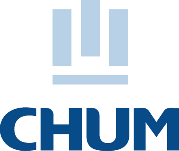 Introduction aux approches de  GESTION Agile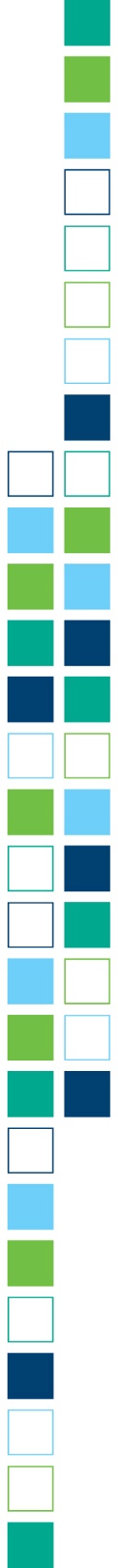 Clientèle viséeTous les gestionnaires du CHUMContexteCette formation vise à introduire les principes Agile dans les pratiques de gestions au quotidien. Cette formation permettra aux participants de comprendre les fondements de ces approches et d’avoir un aperçu des diverses pratiques et techniques qui s’y rattachent.ObjectifsÀ la fin de ce cours, vous serez en mesure de :Expliquer les fondements de l'agilitéComprendre la mécanique Scrum et la mécanique KanbanComprendre l’impact dans vos équipes de travail et projetsPartager un vocabulaire et une définition commune de ce qu’est l’AgilitéVous gérer en mode AgileAu programme :Les fondements de l'agilitéLe manifeste Agile, ses valeurs et ses principes (l'impact sur vos façons de faire et vos façons d'être)Le fonctionnement du Scrum et du KanbanLes rôles dans l'équipe AgileLe carnet de produit et le rôle du responsable de produitLa dynamique d’équipe et son auto-organisationLes radiateurs d'information et les tableaux d'équipeLes principaux impacts de l’adoption de l’agilité pour une organisationDurée : deux (2) parties de 3.5 heures